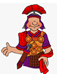 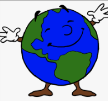 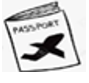 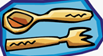 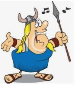 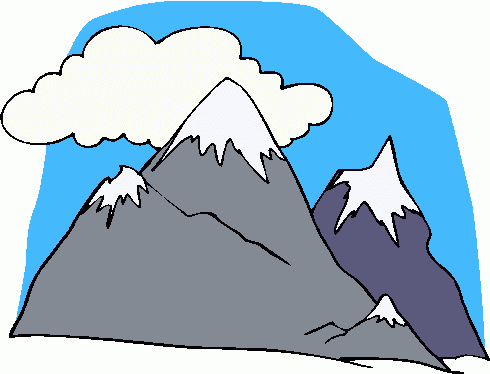 Term EnglishMaths ScienceHistoryGeographyArt DTMusic CharangaP.ER.E French ICTPSHEAut 1Rotten RomansNon- FictionReports- RomansPoetry  Off by heart FictionNovel as a themeThe Thieves of OstiaPlace ValueAddition and subtractionStates of matterRoman Britain Settlements (UK focus) Roman Britain Settlements (UK focus) Artwork relating to India (links to R.E. topic) inc. sewing and paisley designs.Build aqueduct- constructionUnit: Mamma Mia (Charanga).Dance/ GymnasticsOther faithsHinduismParts of the bodyAnimalsHandling DataHealth and Well being Aut 2Living PlanetNon-FictionNewspapers – planet issuePoetryKennings FictionIssues and Dilemmas- The Great Paper CaperLength and Perimeter Multiplication and division  Living things and their habitatsFamous explorersArtic, Antarctic, Hemispheres, Climate zonesFamous explorersArtic, Antarctic, Hemispheres, Climate zonesCreate a variety of art work inspired by nature:  clay leavesDesign and make bird feeders. Unit: Rock N Roll Music Genre StudyTag rugby/ footballGospelAdjectives Christmas songs and storiesMultimediaRelationshipsSpring 1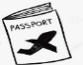 Passport to EuropeFictionStories from another cultureNon-FictionInformation Booklets- places in EuropePoetryOdes and LimericksMultiplication and division AreaFractionsAnimals inc humans: AnimalsEuropean history (monarchs)Focus on Europe- locate world’s countries using a map.European history (monarchs)Focus on Europe- locate world’s countries using a map.Art work linked to European artistsDesign a passport sliders/leavers/moving picturesUnit: Glockenspiel Stage 2 (Charanga)Handball/ basketballOther faithsOpinions on foodTelling the timeProgrammingHealth and Wellbeing Spring 2Food, Glorious, FoodFictionStories set in imaginary worlds- Roald DahlNon-FictionInstructions- recipesPoetryNonsense poems – Roald DahlFractionsDecimalsAnimals inc humans: humans History of chocolate North and South AmericaHuman geography- trade links and natural resources/food growth and economyHistory of chocolate North and South AmericaHuman geography- trade links and natural resources/food growth and economyArtist focus Marc  Chagal and Quentin Blake sketchesCooking and nutritionUnit: Beethoven: Composer StudyNetball/ HockeySalvationMembers of the familyRhymes/poemsTechnology in our livesHealth and Well beingSum 1Amazing Anglo-Saxons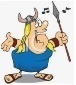 FictionMyths and legends- Anglo-SaxonsNon-FictionPersuasionPoetry Classic poetryDecimalsMoney TimeSoundBritish settlementSettlements and land useBritish settlementSettlements and land useAnglo Saxon inspired art work- printingMake a musical  instrument.Unit: Lean On Me (Charanga)Athletics/Outdoor adventurous Kingdom of GodWeatherE-safetyHealth and Well beingSum2Magnificent MountainsNon-FictionDiscussions and debates Fiction Play scriptsStatistics Geometry Electricity Three PeaksLocal history study (Three Peaks)Three PeaksLocal history study (Three Peaks)observational paintings of surroundingsDesign /build circuit for a purpose.Unit: Recorder (Instrumental Learning)Blown Away Recorder Book 2  (Charanga)Tennis/ CricketKingdom of GodHobbiesOverview Living in the wider world